CURRICULUM VITAE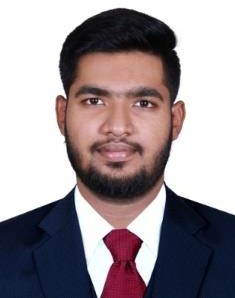 Achuthan   achuthan-392933@2freemail.com  CAREER OBJECTIVE	I seek a prestigious opportunity to grow my qualifications as a Production Engineer and in the process build my career to an industrial professional by being a responsible key person in a technically challenging environment thereby achieving the visions of the organisation I’m committed to.  WORK EXPERIENCE	Position:	PRODUCTION ENGINEEROrganization:	PACIFIC ASIA ENGINEERING L.L.C, ABU DHABIDuration:	January 2018-March 2019 ResponsibilitiesResponsible for erection, Installation, testing, Commissioning of piping and mechanical equipment, prepare as built drawingTo review the purchase orders received from the marketing departmentSuccessful implementation of agreed Value Engineering points.Coordination of technical activities on assigned projects.Prepare Contractor’s design, engineering documents and drawings of mechanical and piping systems, Assist and supervise welders and fitters during piping assembly and fabrication, follow-up and verify that the installation of mechanical systems are in accordance with engineering drawings and specifications.Supervise fabrication of steel structure, prepare MTO for steel structure. Supervise blasting and painting for pipes and steels.In-charge of shearing activity, Gas cutting and thread rolling activity.Position:	PIPING ENGINEEROrganization:	TRILOK FABRICATION, Mumbai, India. Duration:	JANUARY 2017-DECEMBER 2017ResponsibilitiesReview of Inspection and Test Plan (ITP) as per QC Procedure, Client Specification and applicable standards.Witness for PQR & WQT and maintain the welder continuity logDocumentation of all reports including IMIR, WQT reports, Equipment register, Fit- up, Weld visual, NDT, Blasting, Painting , field joint coating, Lowering , Line History Sheet Spool Clearance for erection, Piping punch list clearing, Test pack for Hydro-test , Hydro test/Pneumatic test Reports and Final weld map.RT film interpretation and reviewing of UT MT & PTNDT (DPT, MPT, UT) carried out on Heat Exchangers, Vessels & Columns.  TRAINING PROGRAM	Course	-Foundation of Mechanical CADD Institution -EDUSoft software Training Services, Thrissur,Kerala, India Duration -3 months  SKILLS	Refinery Piping Knowledge of fabrication codes and procedures.Quality Inspection activities.Knowledge of Isometric and Layout drawings.Knowledge of different type of material and their specification.Excellent communication Managerial and Interpersonal skills ability to get along well both individually and part of team.  PERSONAL DETAILS	Nationality	: IndianDOB	: 09-09-1993Visa status	: visit visa till September 7th 2019 Marital status	: SingleACADEMIC QUALIFICATIONACADEMIC QUALIFICATIONACADEMIC QUALIFICATIONACADEMIC QUALIFICATIONACADEMIC QUALIFICATIONQUALIFICATIONYEAR OF PASSINGUNIVERSITYB.Tech (Mechanical Engineering)January-	2017S.E.A College of Engineering & Technology, Bangalore , IndiaLINGUISTIC SKILLSLINGUISTIC SKILLSLINGUISTIC SKILLSLINGUISTIC SKILLSLANGUAGEREADSPEAKWRITEEnglishHindiMalayalamMother TongueMother TongueTamil